Catatan :   Capaian Pembelajaran Lulusan PRODI (CPL-PRODI) adalah kemampuan yang dimiliki oleh setiap lulusan PRODI yang merupakan internalisasi dari sikap (S), penguasaan pengetahuan (PP), ketrampilan umum (KU) dan ketrampilan khusus (KK) sesuai dengan jenjang prodinya yang diperoleh melalui proses pembelajaran.CP Mata kuliah (CPMK) adalah kemampuan yang dijabarkan secara spesifik dari CPL yang dibebankan pada mata kuliah, dan bersifat spesifik terhadap bahan kajian atau materi pembelajaran mata kuliah tersebut.Kemampuan akhir yang diharapkan (Sub-CPMK) adalah kemampuan yang dijabarkan secara spesifik dari CPMK yang dapat diukur atau diamati dan merupakan kemampuan akhir yang direncanakan pada tiap tahap pembelajaran, dan bersifat spesifik terhadap materi pembelajaran mata kuliah tersebut (diambil dari setiap pertemuan pada bagan analisis instruksional).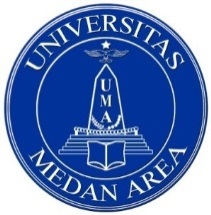 UNIVERSITAS MEDAN AREAFAKULTAS ILMU SOSIAL DAN ILMU POLITIKPROGRAM STUDI ILMU KOMUNIKASIUNIVERSITAS MEDAN AREAFAKULTAS ILMU SOSIAL DAN ILMU POLITIKPROGRAM STUDI ILMU KOMUNIKASIUNIVERSITAS MEDAN AREAFAKULTAS ILMU SOSIAL DAN ILMU POLITIKPROGRAM STUDI ILMU KOMUNIKASIUNIVERSITAS MEDAN AREAFAKULTAS ILMU SOSIAL DAN ILMU POLITIKPROGRAM STUDI ILMU KOMUNIKASIUNIVERSITAS MEDAN AREAFAKULTAS ILMU SOSIAL DAN ILMU POLITIKPROGRAM STUDI ILMU KOMUNIKASIUNIVERSITAS MEDAN AREAFAKULTAS ILMU SOSIAL DAN ILMU POLITIKPROGRAM STUDI ILMU KOMUNIKASIUNIVERSITAS MEDAN AREAFAKULTAS ILMU SOSIAL DAN ILMU POLITIKPROGRAM STUDI ILMU KOMUNIKASIUNIVERSITAS MEDAN AREAFAKULTAS ILMU SOSIAL DAN ILMU POLITIKPROGRAM STUDI ILMU KOMUNIKASIUNIVERSITAS MEDAN AREAFAKULTAS ILMU SOSIAL DAN ILMU POLITIKPROGRAM STUDI ILMU KOMUNIKASIRENCANA PEMBELAJARAN SEMESTERRENCANA PEMBELAJARAN SEMESTERRENCANA PEMBELAJARAN SEMESTERRENCANA PEMBELAJARAN SEMESTERRENCANA PEMBELAJARAN SEMESTERRENCANA PEMBELAJARAN SEMESTERRENCANA PEMBELAJARAN SEMESTERRENCANA PEMBELAJARAN SEMESTERRENCANA PEMBELAJARAN SEMESTERRENCANA PEMBELAJARAN SEMESTERMATA KULIAH (MK)MATA KULIAH (MK)MATA KULIAH (MK)MATA KULIAH (MK)KODEKODEKODEBOBOT (sks)SEMESTERSEMESTERTgl. PenyusunanManajemen EvenManajemen EvenManajemen EvenManajemen EvenIKM 53026IKM 53026IKM 530262 sksVV02-10-2018Pengembang RPSPengembang RPSPengembang RPSPengembang RPSKoordinator RMKKoordinator RMKKoordinator RMKKoordinator RMKKoordinator RMKKetua PRODIKetua PRODIProgram Studi Ilmu KomunikasiProgram Studi Ilmu KomunikasiProgram Studi Ilmu KomunikasiProgram Studi Ilmu KomunikasiRehia K.I.Barus, S.Sos, MSPRehia K.I.Barus, S.Sos, MSPRehia K.I.Barus, S.Sos, MSPRehia K.I.Barus, S.Sos, MSPRehia K.I.Barus, S.Sos, MSPDra. Effiati Juliana Hasibuan, M.SiDra. Effiati Juliana Hasibuan, M.SiCapaian Pembelajaran (CP)Capaian Pembelajaran (CP)CPL-PRODI         CPL-PRODI         Capaian Pembelajaran (CP)Capaian Pembelajaran (CP)Menunjukkan sikap bertanggung jawab atas pekerjaan di bidang keahliannya secara mandiri (S)Menguasai konsep teoritis bidang komunikasi pemasaran, psikologi konsumen dan periklanan secara umum (PP)Mampu mengambil keputusan secara tepat dalam konteks penyelesaian masalah di bidang keahliannya, berdasarkan hasil  analisis informasi dan data (KU5)Menguasai kemampuan komunikasi yang efektif dalam melakukan lobby dan negosiasi dan koordinasi tim dengan menggunakan pendekatan psikologi komunikasi   (KK)        Menunjukkan sikap bertanggung jawab atas pekerjaan di bidang keahliannya secara mandiri (S)Menguasai konsep teoritis bidang komunikasi pemasaran, psikologi konsumen dan periklanan secara umum (PP)Mampu mengambil keputusan secara tepat dalam konteks penyelesaian masalah di bidang keahliannya, berdasarkan hasil  analisis informasi dan data (KU5)Menguasai kemampuan komunikasi yang efektif dalam melakukan lobby dan negosiasi dan koordinasi tim dengan menggunakan pendekatan psikologi komunikasi   (KK)        Menunjukkan sikap bertanggung jawab atas pekerjaan di bidang keahliannya secara mandiri (S)Menguasai konsep teoritis bidang komunikasi pemasaran, psikologi konsumen dan periklanan secara umum (PP)Mampu mengambil keputusan secara tepat dalam konteks penyelesaian masalah di bidang keahliannya, berdasarkan hasil  analisis informasi dan data (KU5)Menguasai kemampuan komunikasi yang efektif dalam melakukan lobby dan negosiasi dan koordinasi tim dengan menggunakan pendekatan psikologi komunikasi   (KK)        Menunjukkan sikap bertanggung jawab atas pekerjaan di bidang keahliannya secara mandiri (S)Menguasai konsep teoritis bidang komunikasi pemasaran, psikologi konsumen dan periklanan secara umum (PP)Mampu mengambil keputusan secara tepat dalam konteks penyelesaian masalah di bidang keahliannya, berdasarkan hasil  analisis informasi dan data (KU5)Menguasai kemampuan komunikasi yang efektif dalam melakukan lobby dan negosiasi dan koordinasi tim dengan menggunakan pendekatan psikologi komunikasi   (KK)        Menunjukkan sikap bertanggung jawab atas pekerjaan di bidang keahliannya secara mandiri (S)Menguasai konsep teoritis bidang komunikasi pemasaran, psikologi konsumen dan periklanan secara umum (PP)Mampu mengambil keputusan secara tepat dalam konteks penyelesaian masalah di bidang keahliannya, berdasarkan hasil  analisis informasi dan data (KU5)Menguasai kemampuan komunikasi yang efektif dalam melakukan lobby dan negosiasi dan koordinasi tim dengan menggunakan pendekatan psikologi komunikasi   (KK)        Menunjukkan sikap bertanggung jawab atas pekerjaan di bidang keahliannya secara mandiri (S)Menguasai konsep teoritis bidang komunikasi pemasaran, psikologi konsumen dan periklanan secara umum (PP)Mampu mengambil keputusan secara tepat dalam konteks penyelesaian masalah di bidang keahliannya, berdasarkan hasil  analisis informasi dan data (KU5)Menguasai kemampuan komunikasi yang efektif dalam melakukan lobby dan negosiasi dan koordinasi tim dengan menggunakan pendekatan psikologi komunikasi   (KK)        Menunjukkan sikap bertanggung jawab atas pekerjaan di bidang keahliannya secara mandiri (S)Menguasai konsep teoritis bidang komunikasi pemasaran, psikologi konsumen dan periklanan secara umum (PP)Mampu mengambil keputusan secara tepat dalam konteks penyelesaian masalah di bidang keahliannya, berdasarkan hasil  analisis informasi dan data (KU5)Menguasai kemampuan komunikasi yang efektif dalam melakukan lobby dan negosiasi dan koordinasi tim dengan menggunakan pendekatan psikologi komunikasi   (KK)        Menunjukkan sikap bertanggung jawab atas pekerjaan di bidang keahliannya secara mandiri (S)Menguasai konsep teoritis bidang komunikasi pemasaran, psikologi konsumen dan periklanan secara umum (PP)Mampu mengambil keputusan secara tepat dalam konteks penyelesaian masalah di bidang keahliannya, berdasarkan hasil  analisis informasi dan data (KU5)Menguasai kemampuan komunikasi yang efektif dalam melakukan lobby dan negosiasi dan koordinasi tim dengan menggunakan pendekatan psikologi komunikasi   (KK)        Capaian Pembelajaran (CP)Capaian Pembelajaran (CP)CPMKCPMKCPMKCapaian Pembelajaran (CP)Capaian Pembelajaran (CP)Mahasiswa mampu membedakan event berdasarkan jenis dan bentuknyaMahasiswa mampu membuat perencanaan sebuah evenMahasiswa mampu mengoganisir sebuah evenMahasiswa mampu mengelola keuangan sebuah evenMahasiswa mampu melaksanakan sebuah evenMahasiswa mampu mengevaluasi sebuah evenMahasiswa mampu membedakan event berdasarkan jenis dan bentuknyaMahasiswa mampu membuat perencanaan sebuah evenMahasiswa mampu mengoganisir sebuah evenMahasiswa mampu mengelola keuangan sebuah evenMahasiswa mampu melaksanakan sebuah evenMahasiswa mampu mengevaluasi sebuah evenMahasiswa mampu membedakan event berdasarkan jenis dan bentuknyaMahasiswa mampu membuat perencanaan sebuah evenMahasiswa mampu mengoganisir sebuah evenMahasiswa mampu mengelola keuangan sebuah evenMahasiswa mampu melaksanakan sebuah evenMahasiswa mampu mengevaluasi sebuah evenMahasiswa mampu membedakan event berdasarkan jenis dan bentuknyaMahasiswa mampu membuat perencanaan sebuah evenMahasiswa mampu mengoganisir sebuah evenMahasiswa mampu mengelola keuangan sebuah evenMahasiswa mampu melaksanakan sebuah evenMahasiswa mampu mengevaluasi sebuah evenMahasiswa mampu membedakan event berdasarkan jenis dan bentuknyaMahasiswa mampu membuat perencanaan sebuah evenMahasiswa mampu mengoganisir sebuah evenMahasiswa mampu mengelola keuangan sebuah evenMahasiswa mampu melaksanakan sebuah evenMahasiswa mampu mengevaluasi sebuah evenMahasiswa mampu membedakan event berdasarkan jenis dan bentuknyaMahasiswa mampu membuat perencanaan sebuah evenMahasiswa mampu mengoganisir sebuah evenMahasiswa mampu mengelola keuangan sebuah evenMahasiswa mampu melaksanakan sebuah evenMahasiswa mampu mengevaluasi sebuah evenMahasiswa mampu membedakan event berdasarkan jenis dan bentuknyaMahasiswa mampu membuat perencanaan sebuah evenMahasiswa mampu mengoganisir sebuah evenMahasiswa mampu mengelola keuangan sebuah evenMahasiswa mampu melaksanakan sebuah evenMahasiswa mampu mengevaluasi sebuah evenMahasiswa mampu membedakan event berdasarkan jenis dan bentuknyaMahasiswa mampu membuat perencanaan sebuah evenMahasiswa mampu mengoganisir sebuah evenMahasiswa mampu mengelola keuangan sebuah evenMahasiswa mampu melaksanakan sebuah evenMahasiswa mampu mengevaluasi sebuah even Diskripsi Singkat MK Diskripsi Singkat MKManajemen Even adalah mata kuliah yang mempelajari proses perancangan dalam  perhelatan /event dan pengemasan acara yang  sesuai dengan konsep pesan yang ingin disampaikan dan pengatur acara untuk menimbulkan kesan dan reputasi yang baik.    Manajemen Even adalah mata kuliah yang mempelajari proses perancangan dalam  perhelatan /event dan pengemasan acara yang  sesuai dengan konsep pesan yang ingin disampaikan dan pengatur acara untuk menimbulkan kesan dan reputasi yang baik.    Manajemen Even adalah mata kuliah yang mempelajari proses perancangan dalam  perhelatan /event dan pengemasan acara yang  sesuai dengan konsep pesan yang ingin disampaikan dan pengatur acara untuk menimbulkan kesan dan reputasi yang baik.    Manajemen Even adalah mata kuliah yang mempelajari proses perancangan dalam  perhelatan /event dan pengemasan acara yang  sesuai dengan konsep pesan yang ingin disampaikan dan pengatur acara untuk menimbulkan kesan dan reputasi yang baik.    Manajemen Even adalah mata kuliah yang mempelajari proses perancangan dalam  perhelatan /event dan pengemasan acara yang  sesuai dengan konsep pesan yang ingin disampaikan dan pengatur acara untuk menimbulkan kesan dan reputasi yang baik.    Manajemen Even adalah mata kuliah yang mempelajari proses perancangan dalam  perhelatan /event dan pengemasan acara yang  sesuai dengan konsep pesan yang ingin disampaikan dan pengatur acara untuk menimbulkan kesan dan reputasi yang baik.    Manajemen Even adalah mata kuliah yang mempelajari proses perancangan dalam  perhelatan /event dan pengemasan acara yang  sesuai dengan konsep pesan yang ingin disampaikan dan pengatur acara untuk menimbulkan kesan dan reputasi yang baik.    Manajemen Even adalah mata kuliah yang mempelajari proses perancangan dalam  perhelatan /event dan pengemasan acara yang  sesuai dengan konsep pesan yang ingin disampaikan dan pengatur acara untuk menimbulkan kesan dan reputasi yang baik.    Manajemen Even adalah mata kuliah yang mempelajari proses perancangan dalam  perhelatan /event dan pengemasan acara yang  sesuai dengan konsep pesan yang ingin disampaikan dan pengatur acara untuk menimbulkan kesan dan reputasi yang baik.    Dosen pengampuDosen pengampuRehia K.I.Barus, S.Sos, MSP Rehia K.I.Barus, S.Sos, MSP Rehia K.I.Barus, S.Sos, MSP Rehia K.I.Barus, S.Sos, MSP Rehia K.I.Barus, S.Sos, MSP Rehia K.I.Barus, S.Sos, MSP Rehia K.I.Barus, S.Sos, MSP Rehia K.I.Barus, S.Sos, MSP Rehia K.I.Barus, S.Sos, MSP Matakuliah syarat  Matakuliah syarat  Komunikasi Dasar. Komunikasi Dasar. Komunikasi Dasar. Komunikasi Dasar. Komunikasi Dasar. Komunikasi Dasar. Komunikasi Dasar. Komunikasi Dasar. Komunikasi Dasar. Mg Ke-Kemampuan Akhir yang diharapkan (Sub-CPMK)Materi/ Bahan KajianMetode PembelajaranWaktuPengalaman Belajar MahasiswaKriteria dan Indikator PenilaianBobot Nilai (%)(1)(2)(3)(4)(5)(6)(7)(8)1Mahasiswa mampu memahami tujuan pembelajaranPengenalan RPS dan Kontrak KuliahCeramah 1x2x50’Pemahaman 2Mahasiswa mampu menjelaskan mengenai komunikasi pemasaran dan kaitannya dengan pelaksanaan sebuah evenStrategi pemasaran, prilaku konsumen, manajemen pemasaran.Ceramah1x2x50Tugas1 : Mencari rujukan kasus pelaksanaan suatu even yang sukses dan tidak sukses dan permasalahannya. Indikator: ketepatan menjelaskan  dan membedakan kaitan manajemen pemasaran dan pembuatan sebuah evenKriteria penilaian:ketepatan &penguasaan, Penilaian bentuk non-test : ringkasan hasil rujukan.3-4Mahasiswa mampu menjelaskan pengertian , sejarah even ,jenis-jenis even dan akibat dari terlaksananya evenLahir dan perkembangan event, Definisi Event, Kategori event, Karakteristik event,Dampak pelaksanaan even dari segi politik, ekomoni dan lingkungan hidupCeramah, pembelajaran kooperatif, diskusi2x2x50Tugas 2: critical book reportTugas 3 :  review sebuah even internasional dari segi dampaknyaIndikator: ketepatan menjelaskan  perkembangan sejarah even, kategori dan karakteristik even serta dampak pelaksanaan sebuah even besarKriteria penilaian:ketepatan &penguasaan, Penilaian bentuk non-test :tulisan makalah dan presentasi15%5Mahasiswa dapat memahami pentingnya 5W, and HowWho, What, When.Where, Why and How  dalam perencanaan evenCeramah, diskusi kelompok, tanya jawab2x2x50’Tugas 4 : Small Project yaitu membuat sebuah proposal  sebuah even berdasarkan topik 5W dan HowIndikator: ketepatan menjelaskan  dan membedakan fungsi 5W+1H dalam perencanaan even  Kriteria penilaian:ketepatan &penguasaan, Penilaian bentuk non-test :tulisan makalah dan presentasi15%6-7Mahasiswa mampu mengelola keuangan penyelenggaraan eventPenetapan tujuan dan rencana keuangan event, menyusun rencana keuangan event, Cara merealisasikan anggaran, Menetapkan harga penyelenggaraan event, Jenis pemasukan eventCeramah, pembelajaran kooperatif, diskusi2x2x50Tugas 5 : Small Project membuat dan menganalisis sebuah rancangan keuangan evenIndikator: ketepatan sistematika penyusunan rancangan keuangan evenKriteria penilaian:Ketepatan dan kesesuaian  Penilaian : bentuk non test : rancangan keuangan even15%8Evaluasi Tengah SemesterEvaluasi Tengah SemesterEvaluasi Tengah SemesterEvaluasi Tengah SemesterEvaluasi Tengah SemesterEvaluasi Tengah Semestertdk diberi bobot9-10Mahasiswa dapat merancang sebuah even dan membuat blueprintVendor, Dekorasi, Lighting, Run down acara, blueprintCeramah, diskusi kelompok, tanya jawab2x2x50’Tugas 6 : Small Project merancang dekorasi yang cocok untuk even. Tugas 7 :Menyimulasi sebuah blueprint berdasarkan satu kegiatan evenIndikator: ketepatan menjelaskan  fungsi dan jenis vendor, dan sistematika blueprint yang benarKriteria penilaian:Ketepatan dan kesesuaian  Penilaian : bentuk non test : rancangan proposal even15%11-12Mahasiswa dapat memahami kelengkapan dalam menyukseskan sebuah evenMakanan dan Hiburan Ceramah, diskusi kelompok, tanya jawab2x2x50’Tugas 8: Merancang menu even ulang tahun yang cocok untuk keluarga.Tugas 9: Merancang satu kegiatan yang dilakukan pada even yang mempunyai audience pasanganIndikator:ketepatan sistematika pelaksanaan manajemen evenKriteria penilaian: ketepatan, kesesuaian, dan sistematikaPenilaian : bentuk non-test: simulasi even per kelompok15%13-14Mahasiswa dapat melaksanakan evenOrganising, staffing dan actuating, controllingMengamati dan berdiskusi2x2x50’Tugas 10: Role-Play & Simulation evenTugas 11 : Lanjutan Role-Play & Simulation evenIndikator:ketepatan sistematika pelaksanaan manajemen evenKriteria penilaian: ketepatan, kesesuaian, dan sistematikaPenilaian : bentuk non-test: simulasi even per kelompok15%15Mahasiswa mampu memahami kegiatan pasca evenEvaluasi Dana dan pelaksanaan evenCeramah , diskusi1x2x50’Tugas 12: Project Based Learning berdasarkan simulasi even yang dilakukanIndikator: ketepatan menjelaskan  dan mengevaluasi pelaksanaan even dari segi dana dan kegiatan  pada pasca evenKriteria penilaian:ketepatan &penguasaan, Penilaian bentuk non-test :tulisan makalah dan presentasi10%16Evaluasi Akhir SemesterEvaluasi Akhir SemesterEvaluasi Akhir SemesterEvaluasi Akhir SemesterEvaluasi Akhir SemesterEvaluasi Akhir Semestertdk diberi bobotReferensi: Wolf, Paulette & Jodi Wolf (2005). Event Planning Made Easy. United State of America: McGraw-Hill.Noor Any.( 2005). Manajemen Event Edisi Revisi,  AlfabetaNatoradjo, Sulyus.(2011) Event Organizing; Dasar-Dasar Event Management. Gramedia Pustaka Utama.Referensi: Wolf, Paulette & Jodi Wolf (2005). Event Planning Made Easy. United State of America: McGraw-Hill.Noor Any.( 2005). Manajemen Event Edisi Revisi,  AlfabetaNatoradjo, Sulyus.(2011) Event Organizing; Dasar-Dasar Event Management. Gramedia Pustaka Utama.Referensi: Wolf, Paulette & Jodi Wolf (2005). Event Planning Made Easy. United State of America: McGraw-Hill.Noor Any.( 2005). Manajemen Event Edisi Revisi,  AlfabetaNatoradjo, Sulyus.(2011) Event Organizing; Dasar-Dasar Event Management. Gramedia Pustaka Utama.Referensi: Wolf, Paulette & Jodi Wolf (2005). Event Planning Made Easy. United State of America: McGraw-Hill.Noor Any.( 2005). Manajemen Event Edisi Revisi,  AlfabetaNatoradjo, Sulyus.(2011) Event Organizing; Dasar-Dasar Event Management. Gramedia Pustaka Utama.Referensi: Wolf, Paulette & Jodi Wolf (2005). Event Planning Made Easy. United State of America: McGraw-Hill.Noor Any.( 2005). Manajemen Event Edisi Revisi,  AlfabetaNatoradjo, Sulyus.(2011) Event Organizing; Dasar-Dasar Event Management. Gramedia Pustaka Utama.Referensi: Wolf, Paulette & Jodi Wolf (2005). Event Planning Made Easy. United State of America: McGraw-Hill.Noor Any.( 2005). Manajemen Event Edisi Revisi,  AlfabetaNatoradjo, Sulyus.(2011) Event Organizing; Dasar-Dasar Event Management. Gramedia Pustaka Utama.Referensi: Wolf, Paulette & Jodi Wolf (2005). Event Planning Made Easy. United State of America: McGraw-Hill.Noor Any.( 2005). Manajemen Event Edisi Revisi,  AlfabetaNatoradjo, Sulyus.(2011) Event Organizing; Dasar-Dasar Event Management. Gramedia Pustaka Utama.Referensi: Wolf, Paulette & Jodi Wolf (2005). Event Planning Made Easy. United State of America: McGraw-Hill.Noor Any.( 2005). Manajemen Event Edisi Revisi,  AlfabetaNatoradjo, Sulyus.(2011) Event Organizing; Dasar-Dasar Event Management. Gramedia Pustaka Utama.